План работ по содержанию общего имущества МКД на 2018 - 2021 годд. № 25 корп. 1 пр.  Солнечный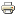 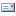 